Аннотация к рабочей программе по физической культуре во 2 классе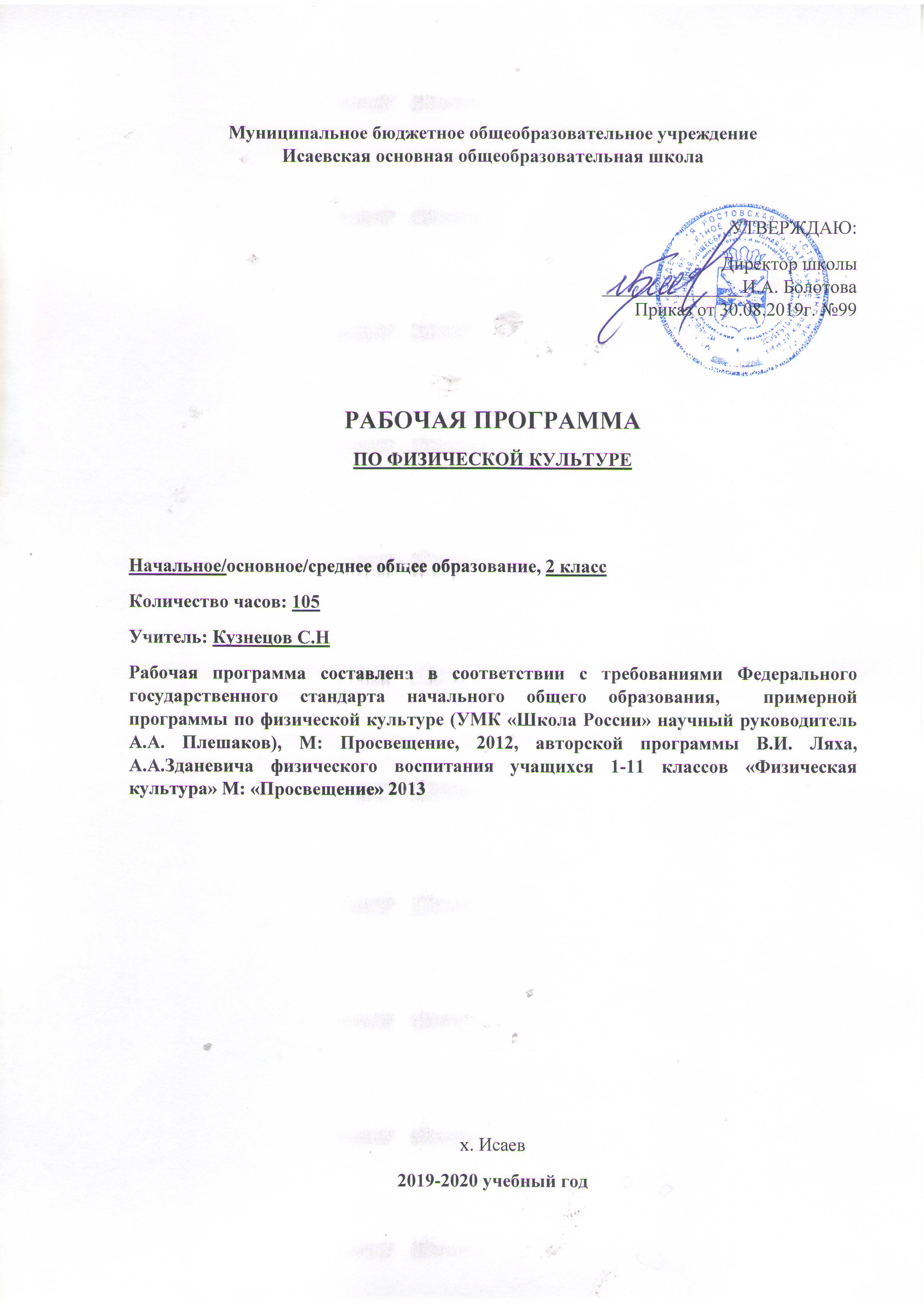  Нормативно-правовые документы1.	Федеральный закон от 29.12.2012 г. № 273-ФЗ «Об образовании в Российской Федерации» (редакция от 23.07.2013).2.	Приказ Министерства образования и науки Российской Федерации от 17.12.2010 г. № 1897 (Зарегистрирован Минюстом России 01.02.2011 г. № 19644) «Об утверждении федерального государственного образовательного стандарта основного общего образования»3.	Федеральный базисный учебный план для общеобразовательных учреждений РФ (Приказ МО РФ ОТ 09.03.2004 № 1312)4.	Приказ Министерства просвещения РФ от 8 мая 2019 г. N 233 “О внесении изменений в федеральный перечень учебников, рекомендуемых к использованию при реализации имеющих государственную аккредитацию образовательных программ начального общего, основного общего, среднего общего образования, утвержденный приказом Министерства просвещения Российской Федерации от 28 декабря 2018 г. N 345”
5.	Приказ Министерства образования и науки Российской Федерации от 07.07.2005 г. № 03-126 «О примерных программах по учебным предметам федерального базисного учебного плана»6.	Постановление Главного государственного санитарного врача Российской Федерации от 29.12.2010 № 02-600 (Зарегистрирован Минюстом России 03.03.2011 № 23290) «Об утверждении СанПиН 2.4.2.2821-10 «Санитарно-эпидемиологические требования к условиям и организации обучения в образовательных учреждениях»7. Примерная программа по начальному общему образованию по учебному предмету физическая культура.8. Авторская программа: В.И. Лях, А.А.Зданевич «Физическая культура» М.: «Просвещение», 2013.9. Основная образовательная программа начального общего образования МБОУ Исаевской ООШ на 2019-2020 учебный год. 10. Учебный план МБОУ Исаевской ООШ на 2019-2020 учебный год.Целью школьного физического воспитания является формирование разносторонне физически развитой личности, способной активно использовать ценности физической культуры для укрепления и длительного сохранения собственного здоровья, оптимизации трудовой деятельности и организации активного отдыха.Реализация цели учебной программы соотносится с решением следующих образовательных задач:• укрепление здоровья, улучшение осанки, профилактика плоскостопия, содействие гармоничному физическому, нравственному и социальному развитию, успешному обучению;• формирование первоначальных умений саморегуляции средствами физической культуры;• овладение школой движений;• развитие координационных (точности воспроизведения и дифференцирования пространственных, временных и силовых параметров движений, равновесия, ритма, быстроты и точности реагирования на сигналы, согласования движений, ориентирования в пространстве) и кондиционных (скоростных, скоростно-силовых, выносливости и гибкости) способностей;• формирование элементарных знаний о личной гигиене, режиме дня, влиянии физических упражнений на состояние здоровья, работоспособность и развитие физических (координационных и кондиционных) способностей;• выработка представлений об основных видах спорта, снарядах и инвентаре, о соблюдении правил техники безопасности во время занятий;• формирование установки на сохранение и укрепление здоровья, навыков здорового и безопасного образа жизни;• приобщение к самостоятельным занятиям физическими упражнениями, подвижными играми, использование их в свободное время на основе формирования интересов к определённым видам двигательной активности и выявления предрасположенности к тем или иным видам спорта;• воспитание дисциплинированности, доброжелательного отношения к товарищам, честности, отзывчивости, смелости во время выполнения физических упражнений, содействие развитию психических процессов (представления, памяти, мышления и др.) в ходе двигательной деятельности.Предметом обучения физической культуре в начальной школе является двигательная активность человека с общеразвивающей направленностью. В процессе овладения этой деятельностью укрепляется здоровье, совершенствуются физические качества, осваиваются определённые двигательные действия, активно развиваются мышление, творчество и самостоятельность.Формы контроляПедагогический контроль          Педагогический контроль - планомерный процесс получения информации о физическом состоянии занимающихся физической культурой и спортом. Он проводится для того, чтобы проверить, насколько соответствует педагогическое воздействие повышению эффективности учено-тренировочных занятий.Задачи педагогического контроля:- Оценить эффективность применяемых средств и методов тренировки.- Выполнить учебную программу занятий.- Установить контрольные нормативы, оценивающие физическую, техническую, тактическую, теоретическую подготовленность обучающихся.- Выявить динамику развития спортивных результатов и спрогнозировать достижения отдельных обучающихся.- Отобрать талантливых (способных) обучающихся. Содержание педагогического контроля:контроль за посещаемостью уроков;контроль за тренировочными нагрузками;контроль за состоянием обучающихся ;контроль за техникой упражнений;учет спортивных результатов;контроль за поведением во время соревнований.Виды педагогического контроля.1) хронометрирование деятельности занимающихся на занятии. С помощью хронометривания измеряют общую и моторную плотность урока. При оценке полученных данных следует иметь в виду, что общая плотность полноценного занятия должна приближаться к 100%. Что касается двигательной плотности, то в зависимости от типа занятия ее показатель может изменяться. Так, на занятиях совершенствования техники действия и развития двигательных качеств она может достигать 70-80%, а при разучивании двигательных действий и формировании знаний, требующих значительных затрат времени на умственную деятельность занимающихся, двигательная плотность может находиться в переделах 50%;2) определение физической нагрузки во время урока. Самым распространенным является измерение частоты ударов пульса; пульс измеряют перед подготовительной частью занятия, после нее, перед выполнением и после выполнения упражнений, с помощью которых решаются главные задачи занятия, перед заключительной частью занятия и после нее. Пульс подсчитывают в течение 10 сек. и умножают на 6, чтобы установить количество ударов в минуту. Следует помнить, что изменения ЧСС происходят не только в зависимости от характера и величины мышечной работы, но и под влиянием эмоций, которые на занятиях по физическому воспитанию нередко достигают значительной силы. Важным показателем является период восстановления пульса после нагрузки;3) контрольные испытания. Контрольные испытания позволяют выявить уровень развития отдельных физических качеств, сравнить этот уровень с нормативными показателями и на этой основе составить обоснованные планы направленного развития физических качеств учащихся.        В практике физического воспитания в учебных заведениях используются следующие тесты:бег на 30,60 и 100 м (оценка скоростных способностей);прыжок в длину с места (показатель развития силовых способностей мышц ног);подтягивание в висе (мальчики) и отжимание от пола (девочки) (показатель локальной силовой выносливости);бег 500 м (девочки) и 1000 м (мальчики) (показатель специальной выносливости);бег на 2000 м для девочек и на 3000 м для мальчиков (показатель общей выносливости);подъем туловища из положения лежа «руки за головой» (показатель силовой выносливости мышц туловища) и др.4) педагогические наблюдения за учебно-воспитательным процессом. Наиболее полную информацию о продуктивности занятия дает непосредственное наблюдение за деятельностью преподавателя и занимающихся, а также анализ ее влияния на решение планируемых учебно-воспитательных задач.Врачебный контроль      Врачебный контроль - это комплексное медицинское обследование физического развития и функциональной подготовленности занимающихся к физическим упражнениям. Цель врачебного контроля - изучить состояние здоровья и влияние на организм физических нагрузок.       Основная форма врачебного контроля - врачебное обследование, которое дает возможность своевременно выявить отклонения в состоянии здоровья, а также планировать тренировочные нагрузки таким образом, чтобы не нанести вред здоровью обучающихся.       Первичное обследование предусматривается перед началом занятий физическим воспитанием  в школе (проводится перед поступлением в первый класс). Главная задача -  определение группы здоровья.       Повторное обследование необходимо проводить один раз в год. Учащиеся, отнесенные по состоянию здоровья к специальной медицинской группе, должны проходить повторный медицинский осмотр в соответствии с предписаниями врача.          Дополнительные врачебные обследования позволяют исключить участие в спортивных соревнованиях учащихся, соревновательная нагрузка для которых могла бы оказать отрицательное воздействие на их здоровье; установить наиболее эффективный режим нагрузок и отдыха; определить состояние здоровья и функциональной подготовленности на данный момент.        Будущие участники соревнований должны пройти дополнительное врачебное обследование за 2-3 дня до начала соревнований. Участники массовых физкультурно-спортивных мероприятий, проводимых внутри школы, а также участники соревнований по стрельбе, шахматам, шашкам и т.п. могут быть допущены до соревнований на основании результатов первичного или повторного осмотра, что, впрочем, не исключает возможности пройти дополнительный осмотр по собственной инициативе.       Программа медицинского обследования предусматривает:общий и спортивный анамнез учащихся для получения анкетных данных, сведений о перенесенных заболеваниях и травмах, особенностях физического развития, вредных привычках, формах занятий физическими упражнениями и др.;наружный осмотр;антропометрические измерения;обследование нервной системы, сердечно-сосудистой и дыхательной систем, органов брюшной полости и др.;проведение функциональной пробы.Врачебно-педагогический контрольПроводится совместно учителем и медицинским работником.Включает санитарно-гигиенический контроль за местом проведения занятий.Может включать санитарно-просветительскую работу, пропаганду физической культуры и спорта, здорового образа жизни.        САМОКОНТРОЛЬ    Врачебный контроль и врачебно-педагогические наблюдения дадут лучший результат, если они будут дополнены самоконтролем.    Самоконтроль -  это существенное дополнение врачебного контроля.        Главное же его преимущество состоит в том, что занимающиеся, осуществляя повседневные самонаблюдения, могут наглядно ощутить благотворное действие занятий физическими упражнениями на состояние своего здоровья. Удобная форма – дневник самоконтроля. Первоначально необходимо научить детей правильно вести учет отдельных показателей.    К ведению дневника самоконтроля занимающихся необходимо приучить с самого начала занятий в группе. При этом подробно освещаются цели и задачи самоконтроля, раскрывается значение отдельных показателей объективных и субъективных данных.Учебно-методический комплексВ.И. Лях Физическая культура. 1-4 классы. Учебник для общеобразовательных учреждений. М.: «Просвещение», 2010Результаты изучения учебного предмета «Физическая культура»Универсальными компетенциями учащихся на этапе начального общего образования по физической культуре являются:— умения организовывать собственную деятельность, выбирать и использовать средства для достижения ее цели;— умения активно включаться в коллективную деятельность, взаимодействовать со сверстниками в достижении общих целей;— умения доносить информацию в доступной, эмоционально-яркой форме в процессе общения и взаимодействия со сверстниками и взрослыми людьми.Личностными результатами освоения учащимися содержания программы по физической культуре являются следующие умения:— активно включаться в общение и взаимодействие со сверстниками на принципах уважения и доброжелательности, взаимопомощи и сопереживания;— проявлять положительные качества личности и управлять своими эмоциями в различных (нестандартных) ситуациях и условиях;— проявлять дисциплинированность, трудолюбие и упорство в достижении поставленных целей;— оказывать бескорыстную помощь своим сверстникам, находить с ними общий язык и общие интересы.Метапредметными результатами освоения учащимися содержания программы по физической культуре являются следующие умения:— характеризовать явления (действия и поступки), давать им объективную оценку на основе освоенных знаний и имеющегося опыта;— находить ошибки при выполнении учебных заданий, отбирать способы их исправления;— общаться и взаимодействовать со сверстниками на принципах взаимоуважения и взаимопомощи, дружбы и толерантности;— обеспечивать защиту и сохранность природы во время активного отдыха и занятий физической культурой;— организовывать самостоятельную деятельность с учетом требований ее безопасности, сохранности инвентаря и оборудования, организации места занятий;— планировать собственную деятельность, распределять нагрузку и отдых в процессе ее выполнения;— анализировать и объективно оценивать результаты собственного труда, находить возможности и способы их улучшения;— видеть красоту движений, выделять и обосновывать эстетические признаки в движениях и передвижениях человека;— оценивать красоту телосложения и осанки, сравнивать их с эталонными образцами;— управлять эмоциями при общении со сверстниками и взрослыми, сохранять хладнокровие, сдержанность, рассудительность;	— технически правильно выполнять двигательные действия из базовых видов спорта, использовать их в игровой и соревновательной деятельности.Предметными результатами освоения учащимися содержания программы по физической культуре являются следующие умения:— планировать занятия физическими упражнениями в режиме дня, организовывать отдых и досуг с использованием средств физической культуры;— излагать факты истории развития физической культуры, характеризовать ее роль и значение в жизнедеятельности человека, связь с трудовой и военной деятельностью;— представлять физическую культуру как средство укрепления здоровья, физического развития и физической подготовки человека;— измерять (познавать) индивидуальные показатели физического развития (длину и массу тела), развития основных физических качеств;— оказывать посильную помощь и моральную поддержку сверстникам при выполнении учебных заданий, доброжелательно и уважительно объяснять ошибки и способы их устранения;— организовывать и проводить со сверстниками подвижные игры и элементы соревнований, осуществлять их объективное судейство;— бережно обращаться с инвентарем и оборудованием, соблюдать требования техники безопасности к местам проведения;— организовывать и проводить занятия физической культурой с разной целевой направленностью, подбирать для них физические упражнения и выполнять их с заданной дозировкой нагрузки;— характеризовать физическую нагрузку по показателю частоты пульса, регулировать ее напряженность во время занятий по развитию физических качеств;— взаимодействовать со сверстниками по правилам проведения подвижных игр и соревнований;— в доступной форме объяснять правила (технику) выполнения двигательных действий, анализировать и находить ошибки, эффективно их исправлять;— подавать строевые команды, вести подсчет при выполнении общеразвивающих упражнений;— находить отличительные особенности в выполнении двигательного действия разными учениками, выделять отличительные признаки и элементы;— выполнять акробатические и гимнастические комбинации на высоком техничном уровне, характеризовать признаки техничного исполнения;— выполнять технические действия из базовых видов спорта, применять их в игровой и соревновательной деятельности;— выполнять жизненно важные двигательные навыки и умения различными способами, в различных изменяющихся, вариативных условиях.Формирование универсальных учебных действий:Личностные УДДЦенностно-смысловаяориентацияучащихся,Действиесмыслообразования,Нравственно-этическоеоцениваниеКоммуникативные УДДУмениевыражатьсвоимысли,Разрешениеконфликтов, постановкавопросов.Управление поведением партнера: контроль, коррекция.Планирование сотрудничества с учителем и сверстниками.Построение  высказываний в соответствии с условиями коммутации.Регулятивные УДДЦелеполагание, Волеваясаморегуляция, коррекция, оценка качества и уровня усвоения.Контроль в форме сличения с эталоном.Планирование промежуточных целей с учетом результата.Познавательныеуниверсальныедействия:Общеучебные:УмениеструктурироватьзнанияВыделение и формулирование учебной целиПоиск и  выделениенеобходимойинформацииАнализобъектовСинтез, как составление целого из частейКлассификацияобъектов.В результате освоения обязательного минимума содержания учебного предмета «Физическая культура»учащиеся 2 класса должны:	иметь представление:о зарождении древних Олимпийских игр;о физических качествах и общих правилах определения уровня их развития;о правилах проведения закаливающих процедур;об осанке и правилах использования комплексов физических упражнений для формирования правильной осанки;	уметь:определять уровень развития физических качеств (силы, быстроты, гибкости);вести наблюдения за физическим развитием и физической подготовленностью;выполнять закаливающие водные процедуры (обтирание);выполнять комплексы упражнений для формирования правильной осанки;выполнять комплексы упражнений для развития точности метания малого мяча;выполнять комплексы упражнений для развития равновесия;демонстрировать уровень физической подготовленности.Критерии и нормы оценки знаний обучающихсяПри оценивании успеваемости учитываются индивидуальные возможности, уровень физического развития и двигательные возможности, последствия заболеваний учащихся.Классификация ошибок и недочетов,влияющих на снижение оценкиМелкими ошибками считаются такие, которые не влияют на качество и результат выполнения. К мелким ошибкам в основном относятся неточность отталкивания, нарушение ритма, неправильное исходное положение, «заступ» при приземлении.Значительные ошибки – это такие, которые не вызывают особого искажения структуры движений, но влияют на качество выполнения, хотя количественный показатель ниже предполагаемого ненамного. К значительным ошибкам относятся:- старт не из требуемого положения;- отталкивание далеко от планки при выполнении прыжков в длину, высоту;- бросок мяча в кольцо, метание в цель с наличием дополнительных движений;упражнения.Характеристика цифровой оценки (отметки)Оценка «5» выставляется за качественное выполнение упражнений, допускается наличие мелких ошибок.Оценка «4» выставляется, если допущено не более одной значительной ошибки и несколько мелких.Оценка «3» выставляется, если допущены две значительные ошибки и несколько грубых. Но ученик при повторных выполнениях может улучшить результат.Оценка «2» выставляется, если упражнение просто не выполнено. Причиной невыполнения является наличие грубых ошибок.Во 2 классе оценка за технику ставится лишь при выполнении упражнений в равновесии, лазанье, элементы акробатики, при построениях, перестроениях, ходьбе. В остальных видах (бег, прыжки, метание, броски, ходьба) необходимо учитывать результат: секунды, количество, длину, высоту.Уровень физической подготовки учащихся 7-10 летСодержание курса «Физическая культура»Место курса «Физическая культура» в учебном планеСогласно учебному плану МБОУ Исаевской ООШ на 2019 – 2020уч.г. программа рассчитана на 105часа в расчете 3 часа в неделю. В соответствии с учебным календарным графиком работы МБОУ Исаевская ООШ программа также предусматривает 102 часа. Часть уроков выпадает на праздничные дни. Темы, предусмотренные на данные даты, будут проведены за счет уплотнения учебного материала.Знания о физической культуреВозникновение первых спортивных соревнований. Появление мяча, упражнений и игр с мячом. История зарождения древних Олимпийских игр. Физические упражнения, их отличие от естественных движений. Основные физические качества: сила, быстрота, выносливость, гибкость, равновесие. Закаливание организма (обтирание).Способы физкультурной деятельностиВыполнение утренней зарядки и гимнастики под музыку; проведение закаливающих процедур; выполнение упражнений, развивающих быстроту и равновесие, совершенствующих точность броска малого мяча. Подвижные игры и занятия физическими упражнениями во время прогулок. Измерение длины и массы тела.Физическое совершенствованиеГимнастика с основами акробатики24ч.Организующие команды и приемы: повороты кругом с разделением по команде «Кругом! Раз-два»; перестроение по двое в шеренге и колонне; передвижение в колонне с разной дистанцией и темпом, по «диагонали» и «противоходом».Акробатические упражнения из положения лежа на спине, стойка на лопатках (согнув и выпрямив ноги); кувырок вперед в группировке; из стойки на лопатках полупереворот назад в стойку на коленях.Гимнастические упражнения прикладного характера: танцевальные упражнения, упражнения на низкой перекладине — вис на согнутых руках, вис стоя спереди, сзади, зависом одной, двумя ногами.Легкая атлетика44 ч.Бег: равномерный бег с последующим ускорением, челночный бег 3 х , бег с изменением частоты шагов.Броски большого мяча снизу из положения стоя и сидя из-за головы.Метание малого мяча на дальность из-за головы.Прыжки: на месте и с поворотом на 90° и 100°, по разметкам, через препятствия; в высоту с прямого разбега; со скакалкой.Подвижные игры 32 ч.На материале раздела «Гимнастика с основами акробатики»: «Волна», «Неудобный бросок», «Конники-спортсмены», «Отгадай, чей голос», «Что изменилось», «Посадка картофеля», «Прокати быстрее мяч», эстафеты типа: «Веревочка под ногами», «Эстафеты с обручами».На материале раздела «Легкая атлетика»: «Точно в мишень», «Вызов номеров», «Шишки – желуди – орехи», «Невод», «Заяц без дома», «Пустое место», «Мяч соседу», «Космонавты», «Мышеловка».На материале раздела «Спортивные игры»:Футбол: остановка катящегося мяча; ведение мяча внутренней и внешней частью подъема по прямой, по дуге, с остановками по сигналу, между стойками, с обводкой стоек; остановка катящегося мяча внутренней частью стопы; подвижные игры: «Гонка мячей», «Метко в цель», «Слалом с мячом», «Футбольный бильярд», «Бросок ногой».Баскетбол: специальные передвижения без мяча в стойке баскетболиста, приставными шагами правым и левым боком; бег спиной вперед; остановка в шаге и прыжком; ведение мяча на месте, по прямой, по дуге, с остановками по сигналу; подвижные игры: «Мяч среднему», «Мяч соседу», «Бросок мяча в колонне».Волейбол: подводящие упражнения для обучения прямой нижней и боковой подаче; специальные движения Тематическое планирование  «Физическая культура» Календарно-тематическое планирование№Физические способностиКонтрольные упражнениявозрастУровеньУровеньУровеньУровеньУровеньУровень№Физические способностиКонтрольные упражнениявозрастмальчикимальчикимальчикидевочкидевочкидевочки№Физические способностиКонтрольные упражнениявозрастнизкийсреднийвысокийнизкийсреднийвысокий1СкоростныеБег 30 м77,5 и выше7,3-6,25,6 и ниже7,6 и выше7,5-6,45,8 и ниже1СкоростныеБег 30 м87,17,0-6,05,47,37,2-6,25,61СкоростныеБег 30 м96,86,7-5,75,17,06,9-6,05,31СкоростныеБег 30 м106,66,5-5,65,16,66,5-5,65,2низкийсреднийвысокийнизкийсреднийвысокий2КоординационныеЧелночныйбег711,2 и выше10,8-10,39.9 и ниже11,7 и выше11,3-10.610,2 и ниже810,410,0-9.59,111,210.7-10,19,7910,29,9-9,38,810,810,3-9,79,3109,99,5-9,08,610,4-10,110,0-9,59,1низкийсреднийвысокийнизкийсреднийвысокий3Скоростно-силовыеПрыжок вдлину сместа7100 и ниже115-135155 и выше85 и ниже110-130150 и выше8110125-14516590125-1401559120130-150175110135-15016010130140-160185120140-155170низкийсреднийвысокийнизкийсреднийвысокий4Выносливость6 минутныйбег7700 иниже730-9001100 ивыше500 иниже600-800900 ивыше8750800-9501150550650-8509509800850-10001200600700-900100010850900-10501250650750-9501050низкийсреднийвысокийнизкийсреднийвысокий5ГибкостьНаклон вперед из положения сидя (см)713-59 и выше26-912,5 и выше813-57,525-811,5913-57,536-913,01024-68,537-1014,0низкийсреднийвысокийнизкийсреднийвысокий6Силовыеподтягивание из виса, раз(мальчики)712-34 и выше812-34913-451013-45Подтягивание из виса лежа(девочки)72 и ниже4-812 и выше826-1014937-11161048-1318№ п/пТемы Кол-во часов1Гимнастика с основами акробатики. Теоретические знания.24 ч.2Легкая атлетика. Теоретические знания.47 ч.3Подвижные игры. Теоретические знания.32ч.Итого:103 ч.№ п/пДатаТема урокаКол-во часовЛёгкая атлетика24 ч.Лёгкая атлетика24 ч.Лёгкая атлетика24 ч.Лёгкая атлетика24 ч.103.09Ходьбаи бег. Инструктаж по технике безопасности1204.09Ходьбаи бегс ускорением 20 м1306.09Ходьбаи бегс ускорением 30 м.1410.09Прыжки. Инструктаж по технике безопасности1511.09Прыжкис поворотом на 1801613.09Прыжки в длину с разбега1717.09Метание Инструктаж по технике безопасности1818.09Метаниемалого мяча1920.09Метаниенабивного мяча11024.09Бег по пересеченной местности. Инструктаж по технике безопасности11125.09Бег по пересеченной местности3 мин11227.09Бег по пересеченной местности4 мин11301.10Бег по пересеченной местности5 мин11402.10Подвижныеигры. Инструктаж по технике безопасности11504.10Ходьбаи бегс ускорением 30 м11608.10Ходьбаи бегс ускорением 40 м11709.10Ходьбаи бегс ускорением 60 м11811.10Подвижныеигры. «Салки»11915.10Прыжкис поворотом на 18012016.10Прыжкив длину с разбега12118.10Прыжкис высоты до 40 см12222.10Подвижныеигры. Эстафеты12323.10Бег по пересеченной местности12425.10Подвижныеигры. «Два мороза», «Пятнашки»1Гимнастика с основами акробатики 21 ч.Гимнастика с основами акробатики 21 ч.Гимнастика с основами акробатики 21 ч.Гимнастика с основами акробатики 21 ч.2505.11Акробатика. Строевые упражнения. Инструктаж по технике безопасности12606.11Акробатика.Строевые упражнения12708.11Акробатика.  Кувырок вперед. Строевые упражнения12812.11Акробатика. Кувырок назад.Строевые упражнения12913.11Акробатика. Стойка на лопатках.Строевые упражнения13015.11Акробатика. Мост.Строевые упражнения.13119.11Висы.Строевыеупражнения. Инструктаж по технике безопасности13220.11Висы.Строевыеупражнения. Передвижение в колонне по два13322.11Висы. Строевые упражнения. Передвижение в колонне13426.11Висы.Строевыеупражнения. Передвижение в колонне по три13527.11Висы.Строевыеупражнения. Перестроение13629.11Висы.Строевыеупражнения. Передвижение в колоннах13703.12Висы.Строевыеупражнения13804.12Опорный прыжок.  Лазание.  Инструктаж по технике безопасности13906.12Опорныйпрыжок.  Лазание  по  скамейке14010.12Подвижныеигры«Пятнашки», «Два мороза»14111.12Опорный прыжок.   Лазание по  скамье на коленях14213.12Подвижныеигры«Двамороза»,«Посадка картошки»14317.12Опорный прыжок. Лазание по  скамейке на животе14418.12Опорный прыжок. Лазание по гимнастической стенке14520.12Подвижные игры. «Попади в мяч», «Веревочка под ногами»14624.12Подвижные игры«Прыгающие воробушки», «Зайцы в огороде»14725.12Акробатика. Строевые упражненияПередвижение14827.12Подвижныеигры«Прыгающие воробушки», «Зайцы в огороде»1Подвижные игры32ч.Подвижные игры32ч.Подвижные игры32ч.Подвижные игры32ч.4914.01Подвижныеигры.«Попади в мяч». «Веревочка под ногами»Инструктаж по технике безопасности15015.01Подвижныеигры.«Пятнашки», «Два мороза»15117.01Подвижныеигры«Пятнашки», «Выбивной», «Два мороза»15221.01Подвижныеигры. Эстафеты15322.01Подвижныеигры.«Прыгающие воробушки», «Зайцы в огороде»15424.01Подвижныеигры.«Зайцы в огороде», «Посадка картошки»15528.01Подвижныеигры. Эстафеты с мячом15629.01Подвижныеигры.«Пятнашки», «Два мороза»15731.01Подвижныеигры.«Иголочка и ниточка», «Лиса и куры»15804.02Подвижныеигры. «У медведя во бору», «Змейка»15905.02Подвижныеигры«К своим флажкам», «Лиса и куры»16007.02Подвижныеигры. Эстафеты16111.02Подвижныеигры« Попади в мяч », «Верёвочка под ногами».16212.02Подвижныеигры на основе баскетбола. Инструктаж по технике безопасности16314.02Подвижныеигры на основе баскетбола. Ловля и передача мяча16418.02Подвижныеигрынаоснове баскетбола. Ловля и передача мяча в движении16519.02Подвижныеигры на основе баскетболаВедение на месте16621.02Подвижныеигры на основе баскетбола. Броски в цел16725.02Подвижныеигры на основе баскетболаВедение на месте. Броски в цель16826.02Подвижныеигры на основе баскетбола. Ведение на месте мяча правой и левой рукой16928.02Подвижные игры на основе баскетбола. Ведение  мяча в движении17003.03Подвижныеигры на основе баскетбола. Передача мяча в колоннах17104.03Подвижныеигры на основе баскетбола. Игра «Передача мяча в паре»17206.03Подвижныеигры на основе баскетбола. Игра «Мяч в корзину»17310.03Подвижныеигры на основе баскетбола. Игра «Мяч в цель»17411.03Подвижныеигры на основе баскетбола. Ловля и передача мяча в движении17513.03Подвижныеигры на основе баскетбола. Ведение мяча на месте правой и левой рукой в движении17617.03Подвижныеигры на основе баскетбола. Ловля и передача мяча в движении17718.03Подвижныеигры на основе баскетбола. Эстафеты17820.03Подвижныеигры на основе баскетбола. Игра «Передал – садись»17920.03Подвижные игры на основе баскетбола. Игра «Мяч соседу»18001.04Подвижные игры на основе баскетбола. Игра «Передал – садись»1Лёгкая атлетика23 ч.Лёгкая атлетика23 ч.Лёгкая атлетика23 ч.Лёгкая атлетика23 ч.8103.04Бег по пересечённой местности. Инструктаж по технике безопасности18207.04Равномерный бег 3 минуты18308.04Равномерный бег 4 минуты18410.04Бег по пересечённой местности18514.04Равномерный бег 5 минут18615.04Бег 50 м18717.04Бег 100 м18821.04Бег по пересечённой местности18922.04Ходьба и бег. Инструктаж по технике безопасности19024.04Чередование ходьбы и бега19128.04Челночный бег19229.04Ходьба по разметкам. Бег с ускорением 30 м19306.05Прыжки. Инструктаж по технике безопасности19408.05Прыжки в длину с разбега 3–5 шагов19512.05Прыжки с места19613.05Прыжки с высоты до 40 см19715.05Метание. Инструктаж по технике безопасности19819.05Метание малого мяча в горизонтальную и вертикальную цель19922.05Метание набивного мяча.110026.05Прыжки с высоты до 40 см110127.05Метание. Инструктаж по технике безопасности110229.05Метаниемалого мяча в горизонтальную и вертикальную цель1